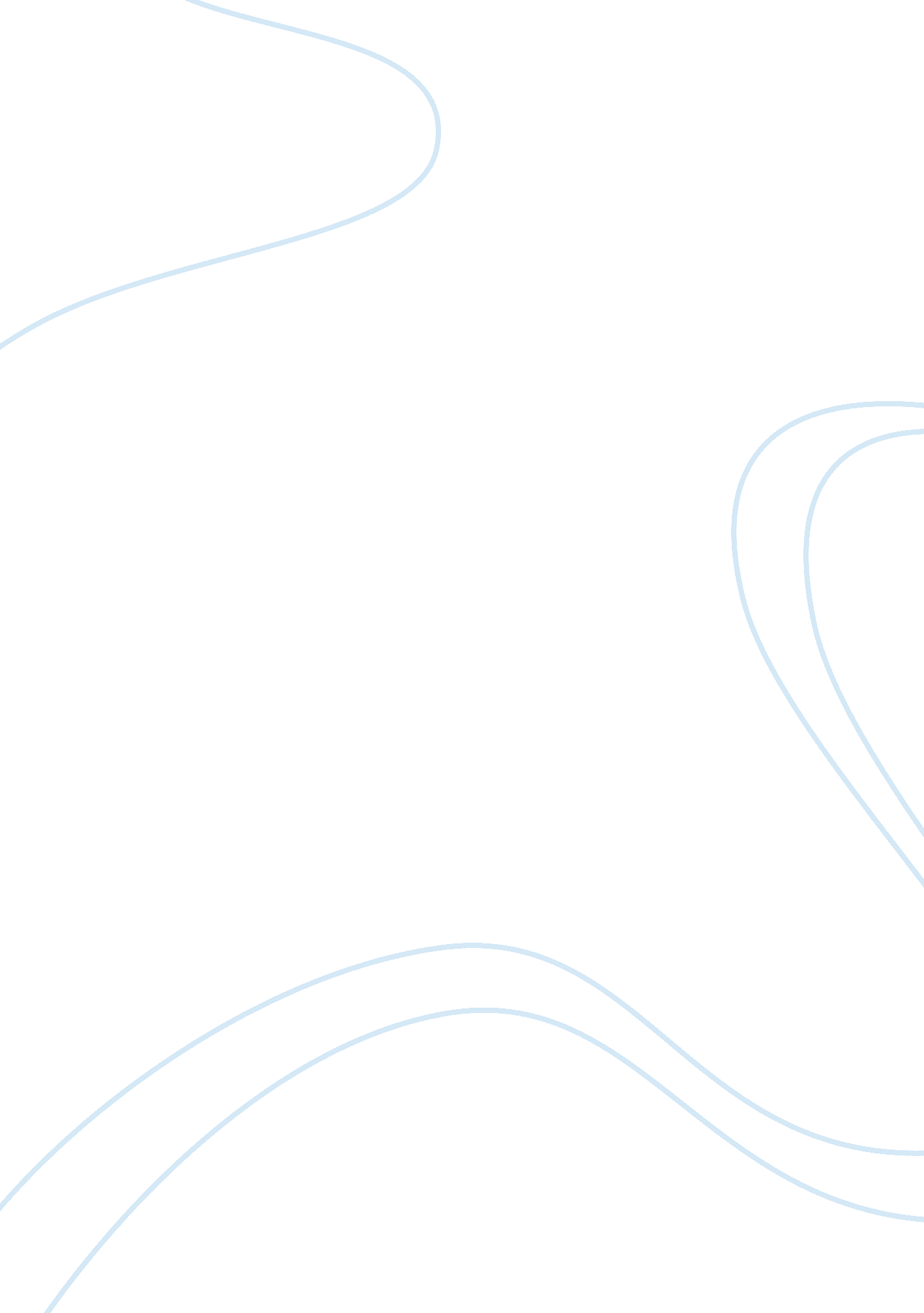 Bcom 275 all class assignments and dqs – a graded material essay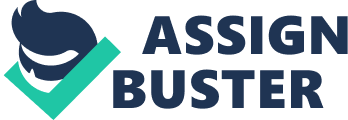 BCOM 275 All Class Assignments and DQs – A Graded Materialhttp://homeworklance. com/downloads/bcom-275-complete-course-business-comm-critical-thinking-amaterial/BCOM 275 Week 1 Individual Exercise 1. 1Complete exercise 1. 1 from Ch. 1 of Communicating in the Workplace. Choose two misunderstandings you experienced and fill out the chart for these. Respond to questions 1 and 2 shown under the chart for each example of a misunderstanding. In your response, include the following:• Cite a meaningful misunderstanding rather than a general or less material misunderstanding.• Use business- or work-related examples rather than personal ones. Identify the roles of the sender and receiver, such as manager, peer, subordinate, client, vendor, and so forth. BCOM 275 week 2 IndividualAssignment Demonstrative Communication PaperWrite a 700- to 1, 050-word paper describing demonstrative communication. Demonstrative communication includes nonverbal and unwritten communication and involves such things as facial expressions, tone of voice, body language, and so forth. Include the following elements in your paper:• Provide examples showing how demonstrative communication can be effective and ineffective, positive and negative, for the sender and receiver.• Explain how demonstrative communication involves listening and responding. Format your paper consistent with APA guidelines. BCOM 275 week 3 Individual Assignment Article RebuttalLocate an article on a controversial subject where the author makes an argument you do not agree with. Write a 350- to 700-word rebuttal to the article using valid arguments and supporting data. In the rebuttal, offer an analysis in which you do the following:• Analyze the reliability, credibility, and validity of the data used by the author.• Identify any logical fallacies in the argument. Format your rebuttal consistent with APA guidelines. BCOM 275 week 3 Team Assignment Learning Team Debate Paper Outline… 